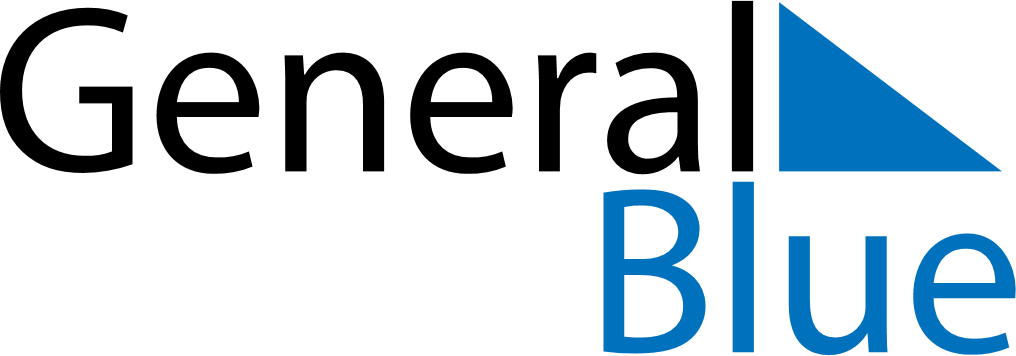 March 2020March 2020March 2020March 2020HungaryHungaryHungarySundayMondayTuesdayWednesdayThursdayFridayFridaySaturday1234566789101112131314International Women’s Day1516171819202021National Day2223242526272728293031